Азбука ЗдоровьяЦель: формировать у учеников здоровый образ жизни.Ход занятияОрг. момент. (слайд 1) (Видеоклип)Эмоциональный настрой. Учитель: - Здравствуйте, дети !Здравствуйте!-Поклонившись, мы друг другу сказали…-Здравствуйте!-Что особого мы друг другу сказали…А задумывались ли вы, какой смысл имеет это слово?- Этим словом приветствуют друг друга, справляясь о здоровье. Здравствуй – это, значит, желать здоровья. Ребята, вы хотите узнать, как вырасти сильным, красивым, здоровым? Вот и тема нашего занятия сегодня «Азбука Здоровья» (слайд 2)- Многие задают себе вопрос: «Как бы прожить, чтобы не болеть?»  И многие себе отвечают: «Так не бывает».  Да, каждый человек, хоть чем-то, да болеет. Но почему один попадает в больницу два раза за всю жизнь, а другой – чуть ли не каждый месяц?Уже давно установлено, что за своим здоровьем надо следить с детства. - Как выглядит здоровый человек? (слайд 3)- Сегодня на уроке мы попробуем открыть секреты, которые помогут нам не только сохранить своё здоровье и здоровье окружающих нас людей, но и приумножить его. Усвоение новых знаний.Секреты здоровья (слайд 4)Я открою семь секретов, Как здоровье сохранить. Выполняя все секреты, Без болезней будем жить.Учитель: - Как вы думает, влияет ли хорошее или плохое настроение человека на здоровье? (слайд 5)(Ученики высказывают своё мнение)Учитель: Говорят, что «хорошее настроение – половина здоровья!».Действительно, драчуны, лентяи, ябеды, трусы и подхалимы могут испортить хорошее настроение. Я очень надеюсь, что в нашем классе нет таких ребят, которые совершают плохие поступки, нанося вред здоровью и себе и другим людям .Учитель:Вот мы и открыли первый секрет. Положительные эмоции, гармония, доброта, милосердие, искренность – основа психического здоровья человека. Учитель: следующий секрет здоровья – это закаливание своего организма. (слайд 6)Секреты закаливанияУтром - бег и душ бодрящий,  Как для взрослых, настоящий! На ночь окна открывать,  Свежим воздухом дышать! Ноги мыть водой холодной,  И тогда микроб голодный Вас во век не одолеет!Учитель:Очень важный компонент сохранения здоровья – это соблюдение чистоты. (слайд 7-8)- Что нужно делать, чтобы всегда быть чистым и опрятным?(Выслушиваются ответы учеников)- Зачем нужно мыть руки, лицо и тело с мылом, чистить зубы, полоскать рот после еды?(Выслушиваются ответы учеников)- Давайте послушаем, что советует нам доктор (слайд №9).“Чистота – залог здоровья!”Каждый раз перед едой,  Нужно фрукты мыть водой!  Чтобы быть здоровым,  сильным,  Мой лицо и руки с мылом.  Будь аккуратен, забудь лень!  Чисти зубы каждый день! Учитель:В народе говорят: “Движение - это жизнь!” (слайд №10)- Как вы понимаете это выражение?(Выслушиваются ответы учащихся)- Какие виды двигательной активности вы видите на слайде?(Выслушиваются ответы учащихся)- Почему необходимо вести активный образ жизни?(Выслушиваются ответы учащихся)И мы открыли еще один секрет - нужно вести активный образ жизни. Физминутка. Давайте послушаем совет доктора “Движение - это жизнь”Молодым я говорю, Со здоровьем дружен спорт! Стадион, бассейн и корт,  Зал, каток – везде всем рады. За старание в награду,  Станут мышцы ваши тверды, Будут кубки и рекорды.Учитель:- Поднимите руки те, кто занимается в спортивных секциях? Какими видами спорта вы занимаетесь?(Выслушиваются ответы учеников)- Что дают вам занятия спортом, какими вы стали?(Выслушиваются ответы учеников)“Кто спортом занимается, тот силы набирается” (слайд №11)Спорт нам плечи расправляет, Силу, ловкость нам дает. Он нам мышцы развивает, На рекорды нас зовет.Учитель: - Как вы думаете, на здоровье влияет то, что ест человек? (слайд № 12)(Выслушиваются ответы учеников)Действительно, есть правильное питание и неправильное питание. Посмотрите на картинки слайда и попробуйте рассказать, что значит правильное питание. (Выслушиваются ответы учеников)- А теперь, давайте послушаем совет нашего доктора. (слайд 13)“Умеренный в еде - всегда здоров!”Я люблю покушать сытно, Много, вкусно, аппетитно.  Ем я все и без разбора, Потому что я… обжора.Чтобы десны были крепкими, Грызи морковку с репкою. Чтобы зубы не болели,  Вместо пряников, конфет  Ешьте яблоки, морковку – Вот вам, дети, мой совет.Учитель:Давайте еще раз повторим, что значит “правильное питание” и какие продукты полезны для организма (слайд №14).Полезные и вредные продуктыНадо кушать помидоры, Фрукты, овощи, лимоны, Кашу – утром, суп – в обед, А на ужин – винегрет. Ну, а если свой обед Ты начнешь с кулька конфет, Жвачкой импортной закусишь, Шоколадом подсластишь,То тогда наверняка Ваши спутники всегда - Близорукость, бледный вид И неважный аппетит.- Игра «Полезно», «Вредно» (слайд 15)Физминутка. Учитель. Пора  отдохнуть и выполнить гимнастику для глаз, чтобы продолжить движение дальше. (Слайд №16)6.   Учитель.- Как вы понимаете смысл поговорки: “Соблюдай режим труда и быта, и будет здоровье крепче гранита”?(слайд 17)(Выслушиваются ответы учеников)Действительно, человек, который привык соблюдать режим дня, более успешен в жизни. Все, что он запланировал, успевает сделать, никогда не опаздывает, производит приятное впечатление на окружающих. Разумное сочетание труда и отдыха положительно влияет на здоровье ребенка и его родителей. Учитель:- Какие вредные привычки у детей и взрослых вам приходится наблюдать?(Выслушиваются ответы учеников) (слайд 18)- Посмотрите, какой вид, какие легкие у человека, который курит и у человека, который ведет здоровый образ жизни (слайд № 19)Недаром в народе говорят: “Кто табачное зелье любит, тот сам себя и губит!”Послушаем советы нашего доктора.Сигареты — никотин, ВРАГ всему номер один! Курят, что аж дым столбом! Отравляют табаком, Не заботясь о здоровье — Ни о своем, ни о чужом. Учитель: - Когда человек курит, то медленно сгорает табак и образуется дым. Дым состоит из множества вредных веществ, среди которых 30 – ядовитые, это никотин, угарный газ и табачные смолы. Ученые установили, что извлеченный из пяти сигарет никотин убивает кролика, а из 100 – лошадь. Дышать табачным дымом вредно для вашего здоровья.- Игра «Вредные и полезные привычки» (слайд 20)Итог занятия:Учитель:   Сегодня на уроке мы познакомились с “секретами здоровья”Выведем «Формулу здоровья» (слайд 21)Учитель: - Какой вывод о жизни и здоровье человека мы можем сделать? Давайте прочитаем все вместе (слайд №22)Учитель:  За нашим занятием внимательно наблюдал Доктор Айболит, который каждому из вас на память приготовил Памятку Здоровья (всем детям  раздаются красочные Памятки Слайд №23)Просмотр мультфильма «Поликлиника кота Леопольда» (слайд 24)Своя игра «Азбука Здоровья»Внеклассное занятие в 3 «А» классе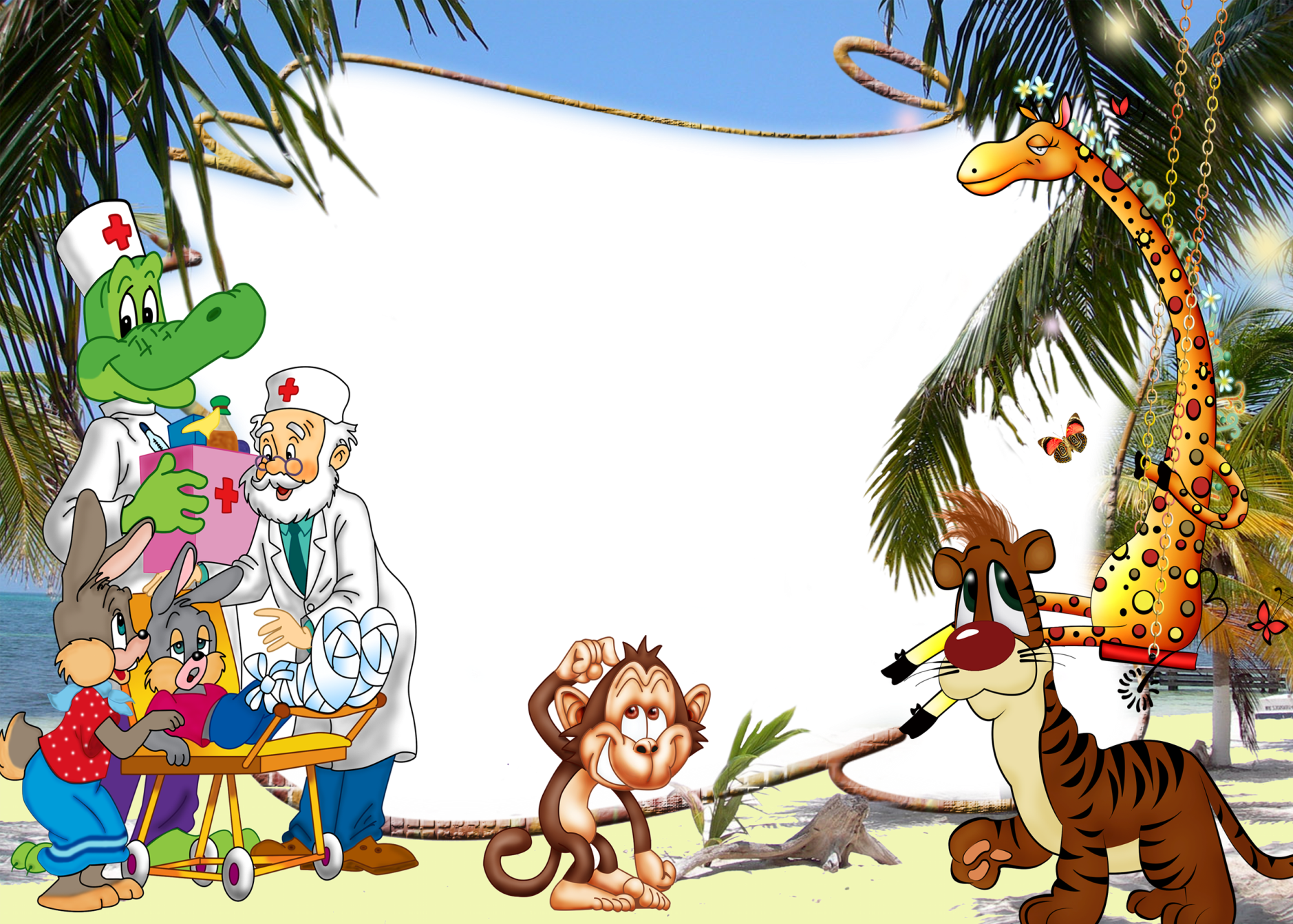 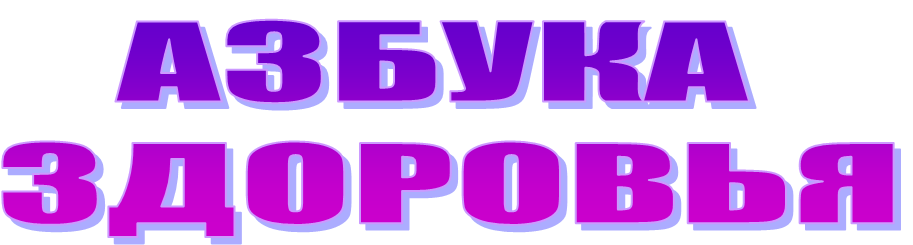 Классный руководитель Гусева Г.А.